LA LETTRE de la FRATERNITE de la PAROLE   « Je vous ai écrit, mes petits enfants,…   que la Parole de Dieu demeure en vous. » 1 Jean 2, 14  16 avenue Etienne MARTELANGE		        email : fraterniteparole@gmail.com     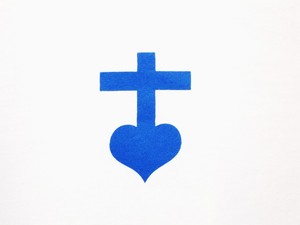         84000   AVIGNON                                  Tél : 04.88.54.39.94            F R A N C E                                          site : parolefraternite.frN° 68                                                                                             1er mars 2017« Etre disciple ! »	Une des dernières recommandations du Christ, après sa Résurrection, dans l’Evangile de Saint Matthieu, c’est de « faire des disciples » : « Allez donc et faites des disciples de toutes les nations. » (Matthieu 28,19) Il s’agit bien-sûr de faire des disciples du Christ et faire des disciples du Christ suppose déjà d’être soi-même son disciple. D’ailleurs cet appel s’adresse précisément à ses disciples. Or Jésus avait dit avant sa mort sur la croix qu’on reconnaîtrait ses disciples à l’amour qu’ils auront les uns pour les autres : « Je vous donne ce commandement nouveau : aimez-vous les uns les autres. Aimez-vous les uns les autres comme je vous ai aimés. Ayez de l’amour entre vous ; c’est ainsi que tout le monde reconnaîtra que vous êtes mes disciples. » (Jean 13, 34-35) Si Jésus recommande à ses disciples de vivre l’amour, c’est d’abord parce que Lui le premier a aimé. Il n’était qu’amour. Jésus savait aussi que l’amour seul est contagieux. Celui qui aime entraîne les autres à aimer. A l’inverse et malheureusement les chrétiens qui ne vivent pas dans l’amour, sont des contre-témoignages. Si nous voulons être disciples du Christ aimons-nous les uns les autres et nous ferons d’autres disciples qui viendront au Christ et qui vivront cet amour qui est la caractéristique du disciple du Christ. Mais Jésus ne parle pas seulement de l’amour pour être son disciple. Dans l’Evangile de Saint Luc, au chapitre 14, Jésus donne trois conditions pour être son disciple : « Si quelqu’un vient à moi sans se détacher de son père, de sa mère, de sa femme, ses enfants, ses frères, ses sœurs, et même de sa propre personne, il ne peut pas être mon disciple. Celui qui ne marche pas à ma suite en portant sa croix ne peut pas être mon disciple. » (Luc 14, 26 et 27) « Si on ne renonce pas à tous ses biens, on ne peut être mon disciple. » (Luc 14, 33) Il faut donc se détacher de sa famille et de soi-même, porter sa croix et renoncer à tous ces biens… Saint Jean va donner encore une autre condition pour être disciple du Seigneur Jésus : « C’est ainsi que mon Père est glorifié, quand vous portez beaucoup de fruits ; et alors vous devenez mes disciples. » (Jean 15,8)  Il faut « porter du fruit ». Finalement nous constatons que l’important est de devenir disciple du Seigneur Jésus et que Jésus nous dit de quelle manière on peut affirmer être son disciple. Encore faut-il Le rencontrer et tout commence par cette rencontre du Christ que l’on fait un jour dans sa vie. Faire des disciples du Seigneur Jésus c’est aider les personnes à Le rencontrer et en premier témoigner en vivant l’amour fraternel entre nous.                                                                                             Père Thierry-François